PEMERINTAH KOTA METRO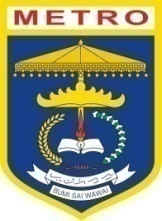 KECAMATAN METRO PUSATKELURAHAN YOSOMULYOJL. Kurma No. 1 Yosomulyo Kota Metro - LampungKEPUTUSAN LURAH YOSOMULYONOMOR :          /KPTS/C.1.3/2022Tentang SUSUNAN PENGELOLA PERPUSTAKAAN KELURAHANKELURAHAN YOSOMULYO KECAMATAN METRO PUSATLURAH YOSOMULYO,Tembusan :Disampaikan Kepada Yth,Kepala Dinas Perpustakaan dan Kearsipan Daerah Kota Metro.Camat Metro Pusat.Ketua TP. PKK Kecamatan Metro Pusat.Ketua LPM Kelurahan Yosomulyo.Ketua TP. PKK Kelurahan Yosomulyo.Masing-masing yang bersangkutan.Lampiran 	     : 	Keputusan Lurah Yosomulyo			Nomor	:	       /KPTS/C.3.1/2022			Tanggal	:         Januari 2022SUSUNAN PENGELOLA PERPUSTAKAAN KELURAHANKELURAHAN YOSOMULYOKECAMATAN METRO PUSATPENANGGUNG JAWAB	:	LURAH YOSOMULYO.KETUA LPM YOSOMULYO.KEPALA PERPUSTAKAAN KELURAHAN    : 	KASI KESRA KELURAHAN YOSOMULYOPETUGAS LAYANAN TEKNIS	                :   NUR ANJANI KOMARIAH 				                                  LURAH  YOSOMULYO,                                                              HARIS MUNANDAR, S.STP.,M.Si                                                                                    Penata                                                                       NIP. 19930824 201507 1 001STRUKTUR ORGANISASI PENGELOLA RUMAH PINTAR 							LURAH YOSOMULYO,		MUSLIM, S.Sos								 NIP. 19621106 198603 1 001Menimbang : bahwa untuk kelancaran organisasi dan tertib administrasi, maka dipandang perlu menetapkan susunan Pengelola perpustakaan Kelurahan  Yosomulyo;bahwa untuk melaksanakan maksud sebagaimana tersebut pada poin a di atas, maka dipandang perlu menetapkan Keputusan Lurah;bahwa untuk kelancaran organisasi dan tertib administrasi, maka dipandang perlu menetapkan susunan Pengelola perpustakaan Kelurahan  Yosomulyo;bahwa untuk melaksanakan maksud sebagaimana tersebut pada poin a di atas, maka dipandang perlu menetapkan Keputusan Lurah;Mengingat:Undang-Undang Nomor  : 12 Tahun 1999 tentang Pembentukan Kabupaten Dati II Way Kanan, Kabupaten Dati II Lampung Timur dan Kotamadya Dati II Metro;Undang-Undang Nomor : 43 Tahun 2007 tentang Perpustakaan;Undang-Undang Nomor  : 52 Tahun 2009 tentang Perkembangan Kependudukan dan Pembangunan Keluarga Sejahtera;Undang-Undang Nomor : 12 Tahun 2011 tentang Pembentukan Peraturan Perundang-undangan;Undang-undang Nomor : 23 Tahun 2014 tentang Pemeritah Daerah, sebagaimana telah diubah beberapa kali dan terakhir dengan Undang-undang Nomor : 9 Tahun 2015;Peraturan Pemerintah Nomor :  17 Tahun tentang Kecamatan dan Kelurahan;Peraturan Kepala Perpustakaan Nasional Nomor 6 Tahun 2017 tentang Standar Nasional Perpustakaan Desa/Kelurahan;Peraturan Daerah Kota Metro Nomor : 24 Tahun 2016 tentang Pembentukan dan Susunan Perangkat Daerah Kota Metro;Undang-Undang Nomor  : 12 Tahun 1999 tentang Pembentukan Kabupaten Dati II Way Kanan, Kabupaten Dati II Lampung Timur dan Kotamadya Dati II Metro;Undang-Undang Nomor : 43 Tahun 2007 tentang Perpustakaan;Undang-Undang Nomor  : 52 Tahun 2009 tentang Perkembangan Kependudukan dan Pembangunan Keluarga Sejahtera;Undang-Undang Nomor : 12 Tahun 2011 tentang Pembentukan Peraturan Perundang-undangan;Undang-undang Nomor : 23 Tahun 2014 tentang Pemeritah Daerah, sebagaimana telah diubah beberapa kali dan terakhir dengan Undang-undang Nomor : 9 Tahun 2015;Peraturan Pemerintah Nomor :  17 Tahun tentang Kecamatan dan Kelurahan;Peraturan Kepala Perpustakaan Nasional Nomor 6 Tahun 2017 tentang Standar Nasional Perpustakaan Desa/Kelurahan;Peraturan Daerah Kota Metro Nomor : 24 Tahun 2016 tentang Pembentukan dan Susunan Perangkat Daerah Kota Metro;M E M U T U S K A NM E M U T U S K A NMenetapkan Kesatu:Menetapkan Pengelola Perpustakaan  Kelurahan Yosomulyo Kecamatan Metro Pusat Tahun 2022 dengan susunan Pengelola sebagaimana terlampir dalam surat keputusan ini ;Menetapkan Pengelola Perpustakaan  Kelurahan Yosomulyo Kecamatan Metro Pusat Tahun 2022 dengan susunan Pengelola sebagaimana terlampir dalam surat keputusan ini ;Kedua :Pengelola Kepala Perpustakaan Kelurahan Yosomulyo Kecamatan Metro Pusat mempunyai tugas sebagai berikut :- Pelayanan TeknisMerencanakan dan melakukan pengadaan bahan-bahan pustaka sesuai dengan kebutuhan.Menginventarisasi bahan-bahan  pustaka ke dalam buku induk dan buku inventarisMengklasifikasikan bahan-bahan pustaka menurut sistem klasifikasi tertentu.Membuat perlengkapan buku  (kartu, barkot, slip tanggal)Menyusun koleksi/bahan pustaka di rak menurut peraturan yang berlaku.- Pelayanan PembacaMelayani peminjaman bukuMelayani pengembalian buku yang dipinjam Mengadakan pembinaan minat bacaMemberikan bantuan  informasi kepada semua pihak Menyusun koleksi/bahan-bahan pustaka menurut peraturan yang berlaku.Pengelola Kepala Perpustakaan Kelurahan Yosomulyo Kecamatan Metro Pusat mempunyai tugas sebagai berikut :- Pelayanan TeknisMerencanakan dan melakukan pengadaan bahan-bahan pustaka sesuai dengan kebutuhan.Menginventarisasi bahan-bahan  pustaka ke dalam buku induk dan buku inventarisMengklasifikasikan bahan-bahan pustaka menurut sistem klasifikasi tertentu.Membuat perlengkapan buku  (kartu, barkot, slip tanggal)Menyusun koleksi/bahan pustaka di rak menurut peraturan yang berlaku.- Pelayanan PembacaMelayani peminjaman bukuMelayani pengembalian buku yang dipinjam Mengadakan pembinaan minat bacaMemberikan bantuan  informasi kepada semua pihak Menyusun koleksi/bahan-bahan pustaka menurut peraturan yang berlaku.Ketiga :Melaksanakan tugas dan kewajiban dengan penuh tanggung jawab dan selalu berkoordinasi dengan pihak terkait;Melaksanakan tugas dan kewajiban dengan penuh tanggung jawab dan selalu berkoordinasi dengan pihak terkait;Keempat:Keputusan ini berlaku sejak tanggal ditetapkan.Keputusan ini berlaku sejak tanggal ditetapkan.Ditetapkan  di    :  YosomulyoPada Tanggal    :          Januari 2022               LURAH  YOSOMULYO,HARIS MUNANDAR, S.STP.,M.Si                      Penata           NIP. 19930824 201507 1 001